 Practical assignment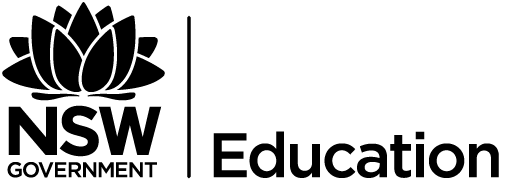 Task 1Task title: BrandingDue date: day/month/week/yearRememberYou are to upload your work via Google classroom and also display it in a mini visual design exhibition. Please see your teacher about handing everything in.Specific criteriaYou are required to set up a mini visual design exhibition in the art open area which will display your work, you also have to submit your digital works via Google classroom.	Design a brief template.Research, sketching and conceptualising- working in visual design diary and on a mood board.Designing hand drawn logo.Digitalising the logo.Creating a web banner with logo placed.Using InDesign or Illustrator or Photoshop (or a combination of all) to produce a poster.An exhibition.MethodologyDate distributed:Marking criteria and teacher feedback	Marks: 60 (formal marks are evidenced by the achievement indicators page 4).Below is a list that your teacher has to tick off by the end of the year.You will be given a tick for every outcome you achieve. After you have completed this task the teacher may tick off some of the outcomes you have achieved so far.You will not be given a mark.Stage 6 Visual Arts life skills objectives Students will develop knowledge, understanding, skills, values and attitudes to:represent a point of view and interpretations of the world in art making represent a point of view about the visual arts in critical and historical studies.Outcomes and achievement indicatorsStage 6 Visual Arts Life Skills Syllabus © NSW Education Standards Authority (NESA) for and on behalf of the Crown in right of the State of New South Wales, 2000.Work through these stepsTick when done1 Watch all instructional videos/ and or teacher demonstrations, sketch ideas in your visual design diary.2 Work through steps and create your graphic design images.3 You will be setting up a mini visual design exhibition. Your peers and teacher(s) will ask you questions about your work. Item / topicMarkDesign brief template/10Research, sketching and conceptualising- working in visual design diary and on a mood board/10Designing hand drawn logo/10Creating a web banner with logo placed/10Using InDesign or Illustrator or Photoshop (or a combination of all) to produce a poster/10You are required to set up a mini visual design exhibition in the art open area which will display your work, you also have to submit your digital works via Google classroom./10Teacher feedback:Total marks:/60Area of contentOutcomesA studentAchieved independently or with supportPracticeVALS1experiences a variety of art making activities using a range of materials, techniques and processes.VALS2develops understanding and skills in using a range of 2D, 3D and/or 4D forms.Conceptual frameworkVALS3explores the function of and relationship between artists, artworks, the world and audiences.VALS4documents and represents ideas about the world including personal, social and cultural experiences and events.FramesVALS5appreciates, interprets and makes judgments about the meaning and significance of their own and others’ artworks.VALS6makes a variety of artworks that reflect their experiences and responses or point of view.RepresentationVALS7explores the ways in which ideas and experiences of the world are represented.